TEENAGE DRIVINGYou’re a parent of an eighteen-year-old son. You are really anxious because it’s the fisrt time your son has borrowed your car to meet up with friends next Saturday.You’ve agreed, but you can’t help thinking that something bad might happen to him.The day has arrived and you give him advice before he leaves.Use this infopraphic.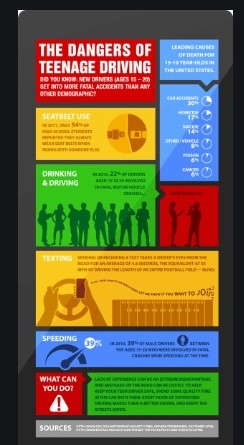 